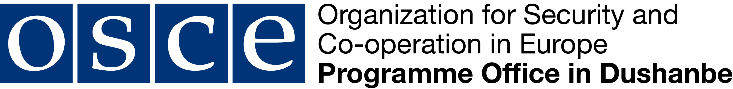 EXTENDED DEADLINE - REQUEST FOR EXPRESSION OF INTEREST Date of Issue: 17 March 2020 				            EOI Number: EOI/001/2020 Subject: «Provision of architectural and construction services for the OSCE Programme Office in Dushanbe»This request for Expression of Interest (EOI) is placed by the OSCE Programme Office in Dushanbe (POiD) and this EOI does not contain any contractual offer.  No contractual relationship exists, except pursuant to purchase order or a contract document signed by the authorized representatives of both parties as results of concluded solicitation process. EOI is issued as a prequalification procedure to ensure that only technically and financially qualified bidders will be invited to submit Request for Proposal as a part of the solicitation process.We kindly ask you to submit completed and signed EOI to the OSCE Programme Office in Dushanbe using the address provided below.Submission of EOI by fax or email is not accepted.Description of RequirementsThe OSCE Programme Office in Dushanbe with this project enhance the sustainable national training capacity for the Tajik Border Troops, Afghan Border Force and the Committee of Emergency Situations and Civil Defense (CoESCD) to train the emergency response teams.To guarantee that the project provides holistic to ensure the establishment of the new training center, the designated site for the new CoESCD Training Centre in Karatag will be partially renovated to allow courses to take place there with a set of instructors and training modules being developed.A preliminary assessment has identified that the project will renovate two buildings internally, external façade and roof, the water, sewage and electricity systems as well as the kitchen/canteen and accommodation blocks. Total building floor area in two buildings for renovation is approximately 3500 m2, water mains approximately 1350 meters and sewage main approximately 800 meters. The ground floor of the latter will be temporarily converted into two classrooms to allow for courses to be conducted. Therefore, a Request for Proposal will be requested to develop the design, works and bill of quantities, as well as a technical and financial proposal for the construction works. The POiD will administer the process. Physical works will be supplemented by the provision of classroom furniture, kitchen equipment and bedding. The aim is to sign the contract by September 2020. Works shall start latest two weeks after the contract signatures and according the initial project proposal, to be completed by 30 April 2021. Minimum Requirements for the Vendors:demonstrated track record in provision of equivalent services/works,  evidenced by minimum 3 references on a same scale and nature of services/works from reputable organizations,must be licensed in accordance with the legislation of the Republic of Tajikistan for provision of the services; to have minimum 3 years of work experience in the field of provision of architectural planning and construction/renovation services in general construction, building sewage and water networks, and electrical networks to large buildings and settlements, preferably on military settlement;availability of qualified, experienced and well-trained personnel that have not been or are currently, arrested, charged, indicted, or summoned into court as a defendant in a criminal proceeding. A security screening of personnel, who will be permitted to work on the site, will be conducted by relevant governmental authority. In case of failure on screening process, the company will be disqualified;to conform to the OSCE payment conditions: non-cash (bank transfer) and post payment (milestone based) after provision of services at a pre-agreed service level;to have at least 1 Million Euro annual turnover for the last three years.Full package of EOI submission forms may be obtained by sending a request to: tenders-tj@osce.org 3.  If you are interested in the proposal of the OSCE Programme Office in Dushanbe, for further consideration please send your expression of interest no later than 2 April 2020 at 11:00 (local time – GMT +5). Your request must contain full information about the company and the registration form (Annex I) in English and in Russian, as well as all company’s registration documents, as stated in the document. You shall nominate two (2) company representatives, including personal details (full name and number of official ID card) for attending the site visit in a future. Security clearance is required for all the participants to attend the site visit.Attention: Chairperson, Bid Opening BoardOSCE Programme Office in Dushanbe	18a, Ahmadi Donish Street734012 Dushanbe, TajikistanReference №: EOI/001/2020, Provision of architectural and construction services for the OSCE Programme Office in DushanbeExtended deadline for submission of EOI: 2 April 2020, 11:00 (local time – GMT +5).Name of your Company: